Từ ngày 30/4/2022 đến hết ngày 3/5/2022, Tập đoàn Điện lực Việt Nam (EVN) đã đảm bảo cung cấp điện an toàn, ổn định phục vụ nhân dân cả nước trong kỳ nghỉ Lễ 30/4 – 1/5.Tính trung bình trong kỳ nghỉ Lễ, công suất tiêu thụ điện cao nhất của toàn hệ thống điện Quốc gia trung bình ngày ở mức khoảng 29.758 MW, sản lượng tiêu thụ điện ở mức khoảng 607 triệu kWh/ngày - thấp hơn khoảng 23% so với mức trung bình ngày của tuần trước kỳ nghỉ. Số liệu này cũng cho thấy mức tiêu thụ điện trong kỳ nghỉ Lễ 30/4-1/5 năm nay cũng ở mức tương đương so với cùng kỳ nghỉ Lễ 30/4-1/5 của năm 2021. Có thể nhận định mặc dù đã có những dấu hiệu phục hồi kinh tế xã hội rõ nét sau khi dịch bệnh COVID-19 được đẩy lùi, nhu cầu đi lại và du lịch tăng rất cao trong dịp nghỉ Lễ, nhưng tình hình thời tiết cả nước nhìn chung tương đối mát mẻ do có đợt gió mùa làm nhu cầu tiêu thụ điện không bị tăng cao. Thời gian tới đây, tình hình nắng nóng nhiều khu vực sẽ dần tăng cao khi thực sự bước vào mùa hè, nhu cầu tiêu thụ điện được dự báo sẽ tăng mạnh so với cùng kỳ.Về tình hình vận hành hệ thống điện: trong kỳ nghỉ lễ 30/4 – 1/5 vừa qua, các nhà máy điện cùng toàn bộ hệ thống lưới điện truyền tải và phân phối đã vận hành an toàn, ổn định. Một số ít sự cố nhỏ xảy ra trên hệ thống điện đã được các lực lượng ứng trực xử lý kịp thời, đảm bảo duy trì cung cấp điện liên tục cho các khách hàng. Trong kỳ nghỉ lễ vừa qua cũng ghi nhận không xảy ra tai nạn lao động về điện, không có hiện tượng cháy nổ điện. Các đơn vị trong toàn EVN vẫn nghiêm túc thực hiện các biện pháp phòng chống dịch bệnh COVID-19 theo đúng hướng dẫn của Bộ Y tế và các Cơ quan chức năng của địa phương. Để đảm bảo cung cấp điện trong kỳ nghỉ lễ, ngay từ đầu tháng 4/2022, EVN và các đơn vị đã chủ động xây dựng phương án chi tiết đảm bảo cung cấp điện an toàn, phòng chống cháy nổ. Đông thời, EVN và các đơn vị đã tổ chức phân công, ứng trực 24/24h để sẵn sàng xử lý các tình huống sự cố hệ thống điện, chuẩn bị sẵn sàng nhân lực và phương tiện, vật tư thiết bị để xử lý sự cố.THÔNG TIN LIÊN HỆ:Ban Truyền thông - Tập đoàn Điện lực Việt Nam;Email: bantt@evn.com.vnĐiện thoại: 024.66946405/66946413;   Fax: 024.66946402Địa chỉ: Số 11 phố Cửa Bắc, phường Trúc Bạch, quận Ba Đình - Hà Nội;Website: www.evn.com.vn, www.tietkiemnangluong.vn Fanpage: www.facebook.com/evndienlucvietnam Youtube: https://www.youtube.com/c/ĐIỆNLỰCVIỆTNAM_EVNnews 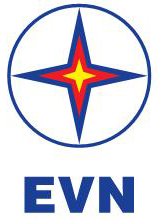 TẬP ĐOÀN ĐIỆN LỰC VIỆT NAMTHÔNG TIN BÁO CHÍEVN ĐÃ ĐẢM BẢO CUNG CẤP ĐIỆN AN TOÀN, ỔN ĐỊNH TRONG KỲ NGHỈ LỄ 30/4 – 1/5 NĂM 2022